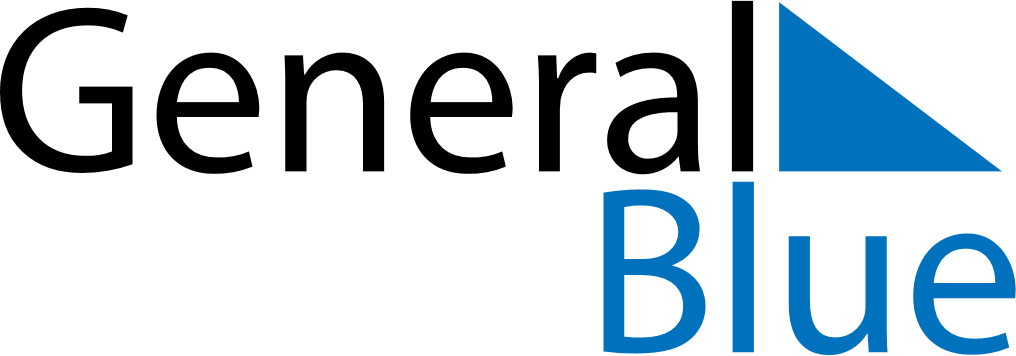 2021 – Q3Honduras  2021 – Q3Honduras  2021 – Q3Honduras  2021 – Q3Honduras  2021 – Q3Honduras  2021 – Q3Honduras  JulyMondayTuesdayWednesdayThursdayFridaySaturdaySundayJuly1234July567891011July12131415161718July19202122232425July262728293031JulyAugustMondayTuesdayWednesdayThursdayFridaySaturdaySundayAugust1August2345678August9101112131415August16171819202122August23242526272829August3031SeptemberMondayTuesdayWednesdayThursdayFridaySaturdaySundaySeptember12345September6789101112September13141516171819September20212223242526September27282930SeptemberSep 10: Children’s DaySep 15: Independence DaySep 17: Teacher’s Day